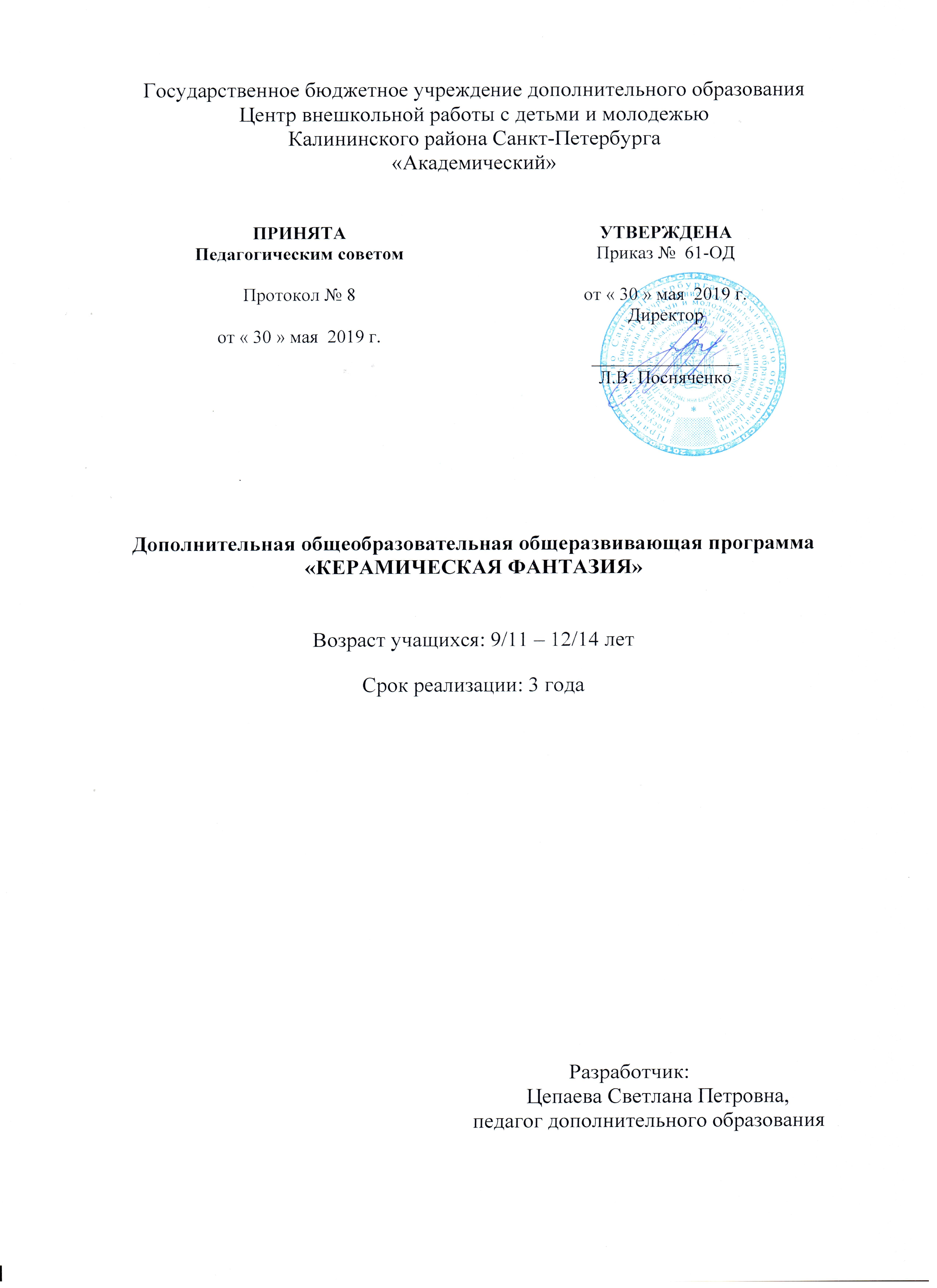 Пояснительная запискаУзнавать –это открывать то, что ты уже знаешь. Делать –это демонстрировать свое знание.Учить – это напомнить другим о том, что они уже знаютне хуже тебя.Ричард БахГлина – один из первых материалов творчества человека. Из глины он начал создавать свой мир, который, однако, всегда стремился уподобить естественной природе. Эта гармония с природой изначально заложена в самой сущности керамики.Глина – это основное сырье керамики – особая минеральная порода – в силу своей пластичности легко подчиняется воле человека. Во время лепки глина стойко сохраняет переданную ей форму. На ее поверхности четко остаются любые отпечатки, живое прикосновение рук мастера.Среди искусств, рождаемых огнем, керамика самое древнее. С тех далеких времен, от которых мы отделены тысячелетиями, когда на костре был впервые обожжен черепок, вылепленный из глины, керамика в виде предметов утилитарного назначения и украшений, сопровождала человека на всем пути развития цивилизации. Керамика связана с различными видами искусства. В нее входят элементы живописи, графики, скульптуры, дизайна.Керамические изделия – самые распространенные находки археологов. Ведь в отличие от дерева глина не гниет, не горит, не окисляется, подобно металлу. Многие глиняные предметы дошли до нас в первозданном виде. Это, прежде всего, самая разнообразная посуда, светильники, детские игрушки, культовые статуэтки, литейные формы, грузила для рыболовных сетей, пряслица для веретен, катушки для ниток, бусы, пуговицы и многое другое.В руках талантливых мастеров самые обычные вещи превращались в истинные произведения декоративно-прикладного искусства. Высокого развития искусство керамики достигло в Древнем Египте, Ассирии, Вавилоне, Греции и Китае.Славилась керамикой и Древняя Русь. Из мастерских гончаров выходили чаши, блюда, кувшины, кубышки, рукомои, печные горшки и даже кувшины-календари. Столовую посуду русские гончары расписывали специальными керамическими красками, либо ангобами (жидкими цветными глинами), покрывали стекловидной поливой – глазурью.Занятия керамикой позволяют на конкретном материале изучать русскую культуру (народные промыслы, ремесла) в контексте мировой культуры. По мере приобретения навыков с годами у  учащегося формируется личностная ориентация, расширение которой реализуется в решении свободной темы.При выполнении керамических изделий может быть самым непосредственным образом задействована культурология, поскольку в керамике возможна реализация элементов и образов, начиная с культуры древнего Востока и заканчивая новейшими направлениями современного искусства.Лепка в силу своей специфики является эффективным средством познания объемно-пространственных свойств действительности – важного фактора в общем развитии учащихся. Занятия лепкой становятся на определенном возрастном этапе мощным воспитательным средством – развивают мышление, воображение и фантазию, расширяют  кругозор, формируют трудовую, эстетическую и нравственную культуру личности, развивают самостоятельность и творческие способности учащихся.Керамика – это поистине уникальный синтез сил природы – земли, огня, воды, камня (твердого состояния керамики), металла (который дает окраску массе и глазурям) и творческой энергии человека. Предлагаемая дополнительная программа носит художественную направленность. Уровень освоения – базовый. Она направлена на развитие мотивации личности ребенка к познанию и творчеству.Актуальность	Помимо своей эстетической направленности, керамика способствует интеллектуальному развитию ребёнка, поскольку предполагает знание основ рисунка, живописи, композиции, мировой художественной культуры, формированию и развитию творческих способностей учащихся, улучшению социализации и адаптацию учащихся к жизни в обществе.Отличительные особенностиВ отличие от других программ, где большое внимание уделяется изучению и копированию изделий народных промыслов, данная программа делает акцент на творческое видение ребёнком картины мира в целом и изображаемого предмета в частности. В процессе реализации образовательной программы воспитанники выполняют индивидуальные задания, носящие развивающий характер – декоративные композиции «Подводный мир», «Знак Зодиака», «Город» и т.д. В процессе освоения образовательной программы учащиеся выполняют следующие работы:1 год обучения:- декоративный сосуд- круглая скульптура (человек, животное, птицы, рыбы)- декоративный пласт (сказочный сюжет)- керамическая картина («Цирк», «Город» и т. д.)2- год обучения:-этнические мотивы (ваза, штоф, кружка, тарелка)- натюрморт по представлению- круглая скульптура (фантастическое существо)- изразец3- год обучения:- индивидуальная творческая работа. Самостоятельный выбор темы:«Музыка и музыканты»«Фантастическая птица, рыбы»«Профессия» - скульптура«Волшебный сад»Адресат программыПрограмма предназначена для детей любого уровня подготовки от 9 до 13 лет и рассчитана на 3 года обучения.1 год – с 9 до 11 лет2 год – с 10 до 12 лет3 год – с 11 до 13 летЦель программы – формирование и развитие творческих способностей учащихся в процессе работы с глиной при создании различных по сложности учебных и творческих работ.В процессе реализации программы решаются следующие задачи: Обучающие:- способствовать овладению воспитанниками знаниями о природе и свойствах глины- обучить навыкам работы в области керамических технологий с использованием различных техник и приёмов-сформировать навыки использования различных инструментов, материалов и приспособлений при работе с глиной- систематизировать знания, умения, навыки при выполнении творческих заданийРазвивающие: - развитие индивидуальных творческих способностей- развитие объёмно-пространственного и абстрактного мышления- развитие высших психических функций коры головного мозга: ощущение, восприятие, представление, творческое воображение, образное мышление- развитие мелкой моторики рук, укрепление мышц кистей руки, что важно для овладения письмом и другими учебными действиями- формирование чувства прекрасного, эстетического вкуса, фантазии Воспитательные:- воспитание чувства личной ответственности- воспитание нравственных качеств по отношению к окружающим – умение общаться, работать в группе, доброжелательность, терпимость- воспитание трудолюбия, аккуратности, самостоятельности- воспитание чувства гармонииУсловия реализации программыУсловия набора в коллектив.Приём осуществляется исключительно на основании желания ребёнка заниматься керамикой (без дополнительного тестирования). Набор детей производится в начале учебного года. В течение учебного года приём осуществляется при наличии свободных мест.Условия формирования групп. Группа детей 1-ого года обучения занимается 2 раза в неделю по 2 часа (144 часа в год)Группы 2-ого и 3-го года обучения занимаются 2 раза в неделю по 3 часа (по 216 часов в год).Количество детей в группе. Количество обучающихся на 1-м году обучения – не менее 15 человек, на 2-м году – не менее 12 человек, на 3-м году – не менее 10 человек.Особенности организации образовательного процесса. В группы 2-го и 3-го годов обучения (при наличии свободных мест) возможно зачисление детей по возрастным параметрам и способностям (определяется собеседованием).Участники образовательного процесса участвуют в выставках и конкурсах детского творчества районного, городского, всероссийского, международного уровня. Для создания методического и выставочного фонда учащиеся бюджетных групп оставляют часть своих работ (по выбору педагога). Если ребенок желает забрать отобранную в фонд работу, он может сделать для себя её копию.Формы проведения занятийЛекционные занятия; Практические занятия;  Комбинированные занятия;Игровые занятия;Экскурсии.Формы организации деятельности учащихся на занятии.В образовательном процессе могут быть задействованы различные формы организации образовательного процесса:1. подгрупповые коллективные формы работы2. малые коллективные формы (до 2-4 человек)3. индивидуальные.Формы взаимодействия с семьёй и родителямиПри реализации данной программы большое значение отводится вовлечению родителей (законных представителей) учащихся в образовательный процесс на основе реального сотрудничества и сотворчества на педагогических началах условий взаимодействия ЦВР ДМ «Академический» с семьёй. Деятельность осуществляется как в рамках дополнительной общеобразовательной общеразвивающей программы «Название», так и на уровне студии изобразительного и декоративного творчества «Вернисаж», творческого объединения и учреждения.Основными формами совместного взаимодействия с семьёй в течение учебного года являются массовые мероприятия коллектива через осуществление учебной, культурно-досуговой, проектной или волонтёрской деятельностис непосредственным активным участием родителей:На уровне учреждения:Культурно-досуговая деятельность:ежегодная новогодняя кампания ежегодный День семейного отдыхаежегодные мероприятия, посвященные Дню здоровья и спортаежегодные творческие мастерские «Город Мастеров»творческие мастерские «В гостях у друзей»праздничные мероприятия, посвященные юбилеям учрежденияВолонтерская деятельность:ежегодная благотворительная акция «Добрая крышечка»российского эколого-благотворительного волонтерского проекта"Добрые крышечки" через социальных партнеров: Благотворительный фонд «Волонтеры в помощь детям-сиротам» и Общественное движение "ДОБРЫЕ КРЫШЕЧКИ";ежегодная городская акция РДШ «Добрый пленэр» в рамках городского открытого фестиваля-конкурса воздушных змеев «Над Петербургом чистое небо!»;модельный показ авторской детской коллекции одежды «Блистательный Санкт-Петербург!» в соавторстве юных модельеров-дизайнеров ихудожников, мастеров по батику и валянию из шерсти, декоративной росписи, керамики и бисероплетению студии изобразительного и декоративного творчества «Вернисаж», молодых танцоров студии танца «Глобус», юных поэтов и чтецов студии художественного слова «Образ» и молодых фотографов фотостудии «Фотодело» ЦВР ДМ «Академический» во время массовых мероприятий учреждения в адрес жителей преклонного возраста, жителей блокадного Ленинграда, участников Великой Отечественной войны 1941 – 1945 годов, семей, находящихся под социальной опекой, проживающих на территории муниципального округа Академическое(в перспективе)модельный показ авторской детской коллекции одежды «Блистательный Санкт-Петербург!» в соавторстве юных модельеров-дизайнеров и художников, мастеров по батику и валянию из шерсти, декоративной росписи, керамикии бисероплетению студии изобразительного и декоративного творчества «Вернисаж», молодых танцоров студии танца «Глобус», юных поэтов и чтецов студии художественного слова «Образ» и молодых фотографов фотостудии «Фотодело» на совместных выездных благотворительных концертах ЦВР ДМ «Академический» в различных социальных и медицинских учреждениях, призывных пунктах Санкт-Петербурга(в перспективе)На уровне студии изобразительного и декоративного творчества «Вернисаж»:Культурно-досуговая деятельность:Ежегодный праздник для учащихся первого года обучения и родителей “Посвящение в студийцы”ежегодные совместные выездные сезонные пленэры для учащихся и родителейежегодные совместные тематические творческие мастерские для учащихся и родителей ежегодные общегородские выставки, конкурсы, смотры и фестивали детского художественного творчества на базе культурологических учреждений Санкт-Петербургаежегодные городские праздничные церемонии награждения победителей и участников выставок и смотров ИЗО и ДПИ разного уровня творческих коллективов УДОежегодные совместные районные творческие мероприятия для учащихся и родителейв лекционных залах отдела для юных читателей с привлечением социального партнера:ГБУК «Централизованная библиотечная система Калининского района» Центральная районная библиотека им. В.Г. Белинскогоежегодные тематические экскурсии на общегородские выставки детского художественного творчества культурологических учреждений Санкт-Петербургаежегодные тематические экскурсии в культурологические учреждения Санкт-Петербургавыездные ознакомительные познавательные экскурсии «Моя будущая профессия» в ВУЗы и профессиональные учреждения Санкт-Петербурга, ориентированные на ИЗО и ДПИс привлечением социальных партнеров:Высшая школа технологии и энергетики Санкт-Петербургского государственного университета промышленных технологий и дизайна, РГПУ им. А.И. Герцена(в перспективе)совместные выезды в концертные и театральные залы культурологических учреждений Санкт-Петербургасовместные творческие мастерские и мастер-классы, творческие встречи, совместные и персональные выставки, творческие вечера с выпускниками студии(в перспективе)совместные творческие мастерские и мастер-классы, творческие встречи, совместные и персональные выставки, творческие вечера с профессиональными мастерами ИЗО и ДПИ,с привлечением социальных партнеров:Высшая школа технологии и энергетики Санкт-Петербургского государственного университета промышленных технологий и дизайна, РГПУ им. А.И. Герцена(в перспективе)Проектная деятельность:Ежегодные совместные виртуальные экскурсии по Русскому музею, включающие в себя игровые лекции, викторины и творческие мастерские подпроекта «Шаги в мир искусства» в рамках реализации культурологического долгосрочного проекта «Русский музей: виртуальный филиал» в лекционных залах отдела для взрослых читателей с привлечением социального партнера:ГБУК «Централизованная библиотечная система Калининского района» Центральная районная библиотека им. В.Г. Белинскогоежегодные совместные тематические творческие мастерские для семей, имеющих детей-инвалидов, в рамках занятия кружка «История и культура Санкт-Петербурга» подпроекта «Музей под открытым небом» в рамках реализации социально ориентированного долгосрочного проекта «Шаг навстречу. Социальное проектирование в дополнительном образовании как процесс включения детей и подростков в социально значимую деятельность» с привлечением социального партнера: СПбГБУ социального обслуживания населения «Центр социальной реабилитации инвалидов и детей-инвалидов Калининского района Санкт-Петербурга»ежегодные благотворительные акции разного уровня по созданию учащимися студии авторских творческих «продуктов доброты», реализация которых способствует накоплению средств, идущих на оказание адресной помощи детям, включенных в программу спасения тяжелобольных детей «Линия Жизни», подпроекта «Формула добра» в рамках реализации социально ориентированного долгосрочного проекта «Шаг навстречу. Социальное проектирование в дополнительном образовании как процесс включения детей и подростков в социально значимую деятельность» с привлечением социального партнера: Благотворительный фонд "Линия Жизни" в Санкт-Петербургеблаготворительный модельный показ авторской детской коллекции одежды «Блистательный Санкт-Петербург!» в соавторстве юных модельеров-дизайнеров и художников, мастеров по батику и валянию из шерсти, декоративной росписи, керамикии бисероплетению студии изобразительного и декоративного творчества «Вернисаж», молодых танцоров студии танца «Глобус», юных поэтов и чтецов студии художественного слова «Образ» и молодых фотографов фотостудии «Фотодело» на совместных выездных благотворительных мероприятиях, способствующих накоплению средств, идущих на оказание адресной помощи детям, включенных в программу спасения тяжелобольных детей «Линия Жизни», подпроекта «Формула добра» в рамках реализации социально ориентированного долгосрочного проекта «Шаг навстречу. Социальное проектирование в дополнительном образовании как процесс включения детей и подростков в социально значимую деятельность» с привлечением социального партнера: Благотворительный фонд "Линия Жизни" в Санкт-Петербурге (в перспективе)Волонтерская деятельность:совместная акция милосердия «От сердца к сердцу!»по созданию учащимися студии авторских творческих новогодних подарков и сувениров для детей 1-й детской онкологической клиники с привлечением социального партнера:территориальная организация Калининского района Санкт-Петербурга Профсоюза работников народного образования и науки Российской Федерации(по необходимости)совместные акции милосердия «Талисман надежды», «Доброе письмо» и «Добрая открытка»по созданию учащимися студии авторской творческой сувенирной продукции или открыток с авторскими детскими стихами или писем с эссе в адрес детей и взрослых медицинских учреждений Санкт-Петербурга с привлечением социального партнера: территориальная организация Калининского района Санкт-Петербурга Профсоюза работников народного образования и науки Российской Федерации (в перспективе)совместная акция милосердия «Добрая посылка»по созданию учащимися студии авторской творческих памятных подарков, сувениров и открыток с авторскими детскими стихами в адрес жителей блокадного Ленинграда и участниками Великой Отечественной войны 1941 – 1945 годов, проживающих на территории муниципального округа Академическое,с привлечением социального партнера:Муниципальное образование муниципального округа Академическое(в перспективе)совместная акция милосердия «Талисман для воина» по созданию учащимися студии авторской творческих сувенирных талисманов и открыток с авторскими детскими стихами в адрес призывниковс привлечением социального партнера:Муниципальное образование муниципального округа Академическое (в перспективе)На уровне творческого объединения «Мир из глины»:Культурно-досуговая деятельность:ежегодные творческие новогодние и итоговые огоньки ежегодные совместные выездные сезонные пленэры для учащихся и родителейежегодные совместные тематические творческие мастерские для учащихся и родителей ежегодные общегородские выставки, конкурсы, смотры и фестивали детского художественного творчества на базе культурологических учреждений Санкт-Петербургаежегодные городские праздничные церемонии награждения победителей и участников выставок и смотров ИЗО и ДПИ разного уровня творческих коллективов УДОежегодные совместные районные творческие мероприятия для учащихся и родителейв лекционных залах отдела для юных читателей с привлечением социального партнера:ГБУК «Централизованная библиотечная система Калининского района» Центральная районная библиотека им. В.Г. Белинскогоежегодные тематические экскурсии на общегородские выставки детского художественного творчества культурологических учреждений Санкт-Петербургаежегодные тематические экскурсии в культурологические учреждения Санкт-Петербургасовместные выезды в концертные и театральные залы культурологических учреждений Санкт-Петербургасовместные творческие мастерские и мастер-классы, творческие встречи, совместные и персональные выставки, творческие вечера с выпускниками творческого объединения(в перспективе)выездные ознакомительные познавательные экскурсии «Моя будущая профессия» в ВУЗы и профессиональные учреждения Санкт-Петербурга, ориентированные на ИЗО и ДПИ, с привлечением социальных партнеров: Высшая школа технологии и энергетики Санкт-Петербургского государственного университета промышленных технологий и дизайна, РГПУ им. А.И. Герцена(в перспективе)совместные творческие мастерские и мастер-классы, творческие встречи, совместные и персональные выставки, творческие вечера с профессиональными мастерами ИЗО и ДПИ с привлечением социальных партнеров: Высшая школа технологии и энергетики Санкт-Петербургского государственного университета промышленных технологий и дизайна, РГПУ им. А.И. Герцена(в перспективе)Проектная деятельность:ежегодные тематические экскурсии в рамках реализации образовательного творческого проекта по заданной тематике(в перспективе)организация частично-поисковой или исследовательской деятельности в рамках реализации образовательного творческого по заданной тематике(в перспективе);совместные тематические творческие мастерские для учащихся и родителей в рамках реализации образовательного творческого проекта по заданной тематике(в перспективе);совместные творческие выставки учащихся и родителей в рамках реализации образовательного творческого проекта по заданной тематике(в перспективе);тематические совместные виртуальные экскурсии по Русскому музею, включающие в себя игровые лекции, викторины и творческие мастерские, тематика которых представлена в данной программе, подпроекта «Шаги в мир искусства» в рамках реализации культурологического долгосрочного проекта «Русский музей: виртуальный филиал» в лекционных залах отдела для взрослых читателей с привлечением социального партнера:ГБУК «Централизованная библиотечная система Калининского района» Центральная районная библиотека им. В.Г. БелинскогоОсновными формами взаимодействия с родителями на уровне объединения в течение учебного года являются: тематические индивидуальные и групповые консультации, беседы, собеседования, опросы, анкетирование и диагностирование по выбору индивидуального образовательного маршрута учащегося, родительские собрания (по необходимости), информационно-организационные линейки и встречи, психологические часы (по необходимости), тематические обучающие семинары и семинары-практикумы, включая дистанционное обучение (по необходимости), общение с родителями в социальных сетях, встречи с привлечением родительской общественности, тематические собрания, заседания родительского комитета, тематические круглые столы, рабочие и тематические встречи, клуб для родителей, совместные выездные пленэры для учащихся и родителей, выставки творческих работ родителей, совместные творческие выставки учащихся и родителей.В рамках дополнительной общеобразовательной общеразвивающей программы «Керамические фантазии»:Учебная деятельность:ежегодные презентационные встречи для детей и родителей «Приглашение в мир (керамики и лепки)» с целью знакомства учащихся и родителей с данной программойежегодные открытые занятия с целью педагогического контроля и демонстрации учащимися полученных знаний, умений и навыков родителям в ходе и после освоения программы;ежегодные тематические творческие мастерские с целью педагогического контроля и демонстрации учащимися полученных знаний, умений и навыков родителям в ходе и после освоения программы;ежегодные совместные выездные тематические пленэры для учащихся и родителей с целью педагогического контроля и демонстрации учащимися полученных знаний, умений и навыков родителям в ходе и после освоения программы;Учебная деятельность с элементами культурно-досуговой деятельности:ежегодные тематические творческие мастерские с целью педагогического контроля и демонстрации учащимися полученных знаний, умений и навыков родителям в ходе и после освоения программы;ежегодные совместные выездные тематические пленэры для учащихся и родителей с целью педагогического контроля и демонстрации учащимися полученных знаний, умений и навыков родителям в ходе и после освоения программы;ежегодные общегородские выставки, конкурсы, смотры и фестивали детского художественного творчества на базе культурологических учреждений Санкт-Петербургаежегодные городские праздничные церемонии награждения победителей и участников выставок и смотров ИЗО и ДПИ разного уровня творческих коллективов УДОежегодные совместные районные творческие мероприятия для учащихся и родителейв лекционных залах отдела для юных читателей с привлечением социального партнера:ГБУК «Централизованная библиотечная система Калининского района» Центральная районная библиотека им. В.Г. Белинскогоежегодные тематические экскурсии на общегородские выставки детского художественного творчества культурологических учреждений Санкт-Петербургаежегодные тематические экскурсии в культурологические учреждения Санкт-Петербургасовместные творческие мастерские и мастер-классы, творческие встречи, совместные и персональные выставки, творческие вечера с выпускниками творческого объединения(в перспективе)выездные ознакомительные познавательные экскурсии «Моя будущая профессия» в ВУЗы и профессиональные учреждения Санкт-Петербурга, ориентированные на ИЗО и ДПИ, с привлечением социальных партнеров: Высшая школа технологии и энергетики Санкт-Петербургского государственного университета промышленных технологий и дизайна, РГПУ им. А.И. Герцена(в перспективе)совместные творческие мастерские и мастер-классы, творческие встречи, совместные и персональные выставки, творческие вечера с профессиональными мастерами ИЗО и ДПИ с привлечением социальных партнеров: Высшая школа технологии и энергетики Санкт-Петербургского государственного университета промышленных технологий и дизайна, РГПУ им. А.И. Герцена(в перспективе)Культурно-досуговая деятельность:ежегодные общегородские выставки, конкурсы, смотры и фестивали детского художественного творчества на базе культурологических учреждений Санкт-Петербургаежегодные городские праздничные церемонии награждения победителей и участников выставок и смотров ИЗО и ДПИ разного уровня творческих коллективов УДОежегодные совместные районные творческие мероприятия для учащихся и родителейв лекционных залах отдела для юных читателей с привлечением социального партнера:ГБУК «Централизованная библиотечная система Калининского района» Центральная районная библиотека им. В.Г. Белинскогоежегодные тематические экскурсии на общегородские выставки детского художественного творчества культурологических учреждений Санкт-Петербургаежегодные тематические экскурсии в культурологические учреждения Санкт-Петербургасовместные выезды в концертные и театральные залы культурологических учреждений Санкт-Петербургасовместные творческие мастерские и мастер-классы, творческие встречи, совместные и персональные выставки, творческие вечера с выпускниками творческого объединения(в перспективе)выездные ознакомительные познавательные экскурсии «Моя будущая профессия» в ВУЗы и профессиональные учреждения Санкт-Петербурга, ориентированные на ИЗО и ДПИ, с привлечением социальных партнеров: Высшая школа технологии и энергетики Санкт-Петербургского государственного университета промышленных технологий и дизайна, РГПУ им. А.И. Герцена(в перспективе)совместные творческие мастерские и мастер-классы, творческие встречи, совместные и персональные выставки, творческие вечера с профессиональными мастерами ИЗО и ДПИ с привлечением социальных партнеров: Высшая школа технологии и энергетики Санкт-Петербургского государственного университета промышленных технологий и дизайна, РГПУ им. А.И. Герцена(в перспективе)Проектная деятельность:совместные тематические творческие мастерские для учащихся и родителей в рамках реализации образовательного творческого проекта по заданной тематике(в перспективе)совместные творческие выставки учащихся и родителей в рамках реализации образовательного творческого проекта по заданной тематике(в перспективе)тематические совместные виртуальные экскурсии по Русскому музею, включающие в себя игровые лекции, викторины и творческие мастерские, тематика которых представлена в данной программе, подпроекта «Шаги в мир искусства» в рамках реализации культурологического долгосрочного проекта «Русский музей: виртуальный филиал» в лекционных залах отдела для взрослых читателей с привлечением социального партнера:ГБУК «Централизованная библиотечная система Калининского района» Центральная районная библиотека им. В.Г. БелинскогоМатериально-техническое оснащение.. Материально-техническая база включает в себя стандартный набор инструментов и материалов, необходимых для учебного процесса. Данная программа реализуется одним педагогом, но имеет «гибкую» систему включения элементов интегрированного подхода с привлечением других направлений технической и художественной деятельности. По итогам выполнения проектов  практикуется участие в различных мероприятиях (выставки, конкурсы, презентации) согласно плану занятий и графику проведения. Занятия проходят по принципу творческой мастерской. Ребята вместе с педагогом выявляют достоинства работ, обсуждают наилучшие технические приемы, варианты проектирования, способы выполнения работ. Постижение новых знаний происходит в условиях взаимодействия и с педагогом, и с товарищами по творческому объединению. В процессе обучения дети не только обучаются творческому процессу, но и приобретают новых друзей, учатся общаться. Этому способствует выполнение коллективных работ.Главное требование к учащимся – посещение занятий, подготовленность к занятию, качественное, выполнение всех поставленных задач.Планируемые результаты освоения программыЛичностные результаты:       - встречи с интересными людьми, деятелями культуры и искусства;- посещение выставок, фестивалей, экскурсий по ДПИ;- проведение новогодних огоньков, дней именинников, праздников в    коллективе и участие в традиционных мероприятиях ЦВР: «Дне воспитанника», «Дне семейного отдыха» и т. д. Метапредметные результаты:- виды керамики и области их применения;- свойства глины;- причины, вызывающие брак во время обжига;- способы формообразования и декорирования;- виды скульптуры и рельефа;- технологию покраски изделий; - особенности декорирования работ.Предметные результаты: -ознакомлены с подготовкой глиняной массы к работе;   -сформировано умение раскатать пласт; - ознакомлены с вырезанием из пласта по шаблонам детали изделия;  - сформировано умение соединять детали при помощи шликера; - сформировано умение обрабатывать поверхность готового изделия;  - ознакомлены с понятием фактура;  - ознакомлены с декорированием изделия  рельефом и цветом;              - сформированы навыки лепки из жгутиков и пластов;Способы проверки результатов:               - просмотр и анализ творческих работ;               - представление работ;               - мини – выставки;               - тематические выставки.Учебный план 1 года обученияУчебный план 2 года обученияУчебный план 3 года обучения№п/пНазвание раздела, темы Количество часовКоличество часовКоличество часовФормы контроля№п/пНазвание раздела, темы ВсегоТеорияПрактикаФормы контроля1.Тема: «Знакомство с программой первого года обучения, правила ТБ»Вводное занятие.22беседа2.Технология изготовления декоративных сосудов40436Текущий контроль3Круглая скульптура32428Текущий контроль4Декоративные пласты34628Текущий контроль5Участие и посещение выставок в районной библиотеке44Подведение итогов6Керамика в рамках картинной плоскости30624Текущий контроль7.Контрольные и итоговые занятия22-Итоговый контрольИтого144№п/пНазвание раздела, темы Количество часовКоличество часовКоличество часовФормы контроля№п/пНазвание раздела, темы ВсегоТеорияПрактикаФормы контроля1.Тема: «Знакомство с программой второго года обучения, правила ТБ»Вводное занятие.11беседа2.Этнические мотивы60951Текущий контроль3Керамическая картина58553Текущий контроль4Круглая скульптура38426Текущий контроль5Сувениры17215Текущий контроль6Декоративное панно33429Текущий контроль7Участие и посещение выставок66Подведение итогов8.Итоговое занятие312Итоговый контрольИтого216№п/пНазвание раздела, темы Название раздела, темы Количество часовКоличество часовКоличество часовКоличество часовФормы контроля№п/пНазвание раздела, темы Название раздела, темы ВсегоТеорияПрактикаПрактикаФормы контроля1.Тема: «Знакомство с программой третьего года обучения, правила ТБ»Вводное занятие.Тема: «Знакомство с программой третьего года обучения, правила ТБ»Вводное занятие.11беседа2.Свободная формовкаСвободная формовка5024848Текущий контроль3Произвольные формы на основе «слепого рисунка»Произвольные формы на основе «слепого рисунка»5825656Текущий контроль4Круглая скульптураКруглая скульптура7217171Текущий контроль5СувенирыСувениры2612525Текущий контроль6Участие и посещение выставокУчастие и посещение выставок666Подведение итогов7.Итоговое  занятиеИтоговое  занятие33--Итоговый контрольИтого:Итого:2162161010206